Backspace Work Sheet5 Apples: 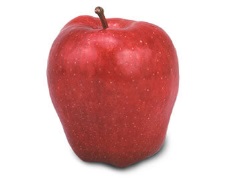 10 Watermelons: 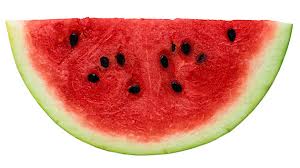 1 Orange: 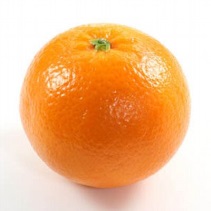 2 Pizzas: 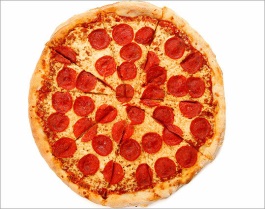 8 Water bottles:  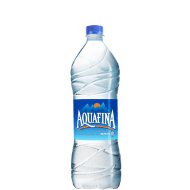 7 Juices: 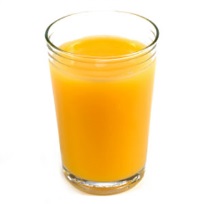 